ΣΥΛΛΟΓΟΣ ΕΚΠΑΙΔΕΥΤΙΚΩΝ Π. Ε.                    Μαρούσι  4 –  6 – 2018                                                                                                                    ΑΜΑΡΟΥΣΙΟΥ                                                   Αρ. Πρ.: 123Ταχ. Δ/νση: Κηφισίας 211                                            Τ. Κ. 15124 Μαρούσι                                      Τηλ.: 210 8020697                                                                              Πληροφ.: Πολυχρονιάδης Δ. (6945394406)                                                                  Email:syll2grafeio@gmail.com                                      	Δικτυακός τόπος: http//: www.syllogosekpaideutikonpeamarousisou.grΠρος: ΤΑ ΜΕΛΗ ΤΟΥ ΣΥΛΛΟΓΟΥ ΜΑΣ Κοινοποίηση: Δ. Ο. Ε.     Θέμα: « Συλλογή υπογραφών των Διευθυντριών/Διευθυντών Δημοτικών Σχολείων & Προϊσταμένων Νηπιαγωγείων του Αμαρουσίου επί επιστολής (εγγράφου αιτήματος) προς το Δήμο Αμαρουσίου περί μη αντικατάστασης της προέδρου της Σχολικής Επιτροπής Π. Ε. του Δήμου Αμαρουσίου κας Βλάχου – Σταματάκη Ελένης».  Συναδέλφισσες, συνάδελφοι,Το Δ. Σ. του Συλλόγου Εκπ/κών Π. Ε. Αμαρουσίου, με έκπληξη πληροφορήθηκε από Διευθυντές Δημοτικών Σχολείων του Αμαρουσίου τη διακίνηση επιστολής συλλογής υπογραφών (μεταξύ των Διευθυντριών – Διευθυντών και Προϊσταμένων των Νηπιαγωγείων της πόλης του Αμαρουσίου) απευθυνόμενης προς το Δήμο Αμαρουσίου εκφράζοντας το αίτημα των υπογραφόντων την επιστολή, να μην αντικατασταθεί από το Δήμο Αμαρουσίου η Πρόεδρος της Σχολικής Επιτροπής Π. Ε. του Δήμου Αμαρουσίου κα Βλάχου – Σταματάκη Ελένη. Τελικά η συγκεκριμένη επιστολή με τις υπογραφές Διευθυντών/Διευθυντριών και Προϊστάμενων Νηπιαγωγείων του Αμαρουσίου κατατέθηκε στο Δήμο Αμαρουσίου. Σεβόμενοι απόλυτα το δικαίωμα όλων των συναδέλφων να εκφράζουν τη γνώμη τους και να υπογράφουν οποιοδήποτε αίτημα απευθυνόμενο προς οποιαδήποτε Δημόσια Αρχή ως Δ. Σ. του Συλλόγου Εκπ/κών Π. Ε. Αμαρουσίου θέλουμε να επισημάνουμε τα εξής: Η τέως Πρόεδρος της Σχολικής Επιτροπής Π. Ε. του Δήμου Αμαρουσίου απασχόλησε με τη συμπεριφορά της έναντι των Δ/ντριών – Δ.ντών & Προϊσταμένων των Νηπιαγωγείων του Αμαρουσίου και τις ενέργειες της  επανειλημμένα το Δ. Σ. του Συλλόγου Εκπ/κών Π. Ε. Αμαρουσίου ύστερα από οχλήσεις συνάδελφων (Δ/ντών – Δ/ντριών & Προϊσταμένων Νηπιαγωγείων) – μελών του συλλόγου μας. Αυτό είχε ως αποτέλεσμα να καταγγελθεί εγγράφως από το Δ. Σ. του Συλλόγου Εκπ/κών Π. Ε. Αμαρουσίου και από το Δ. Σ. της Δ. Ο. Ε.Αναρωτιόμαστε γιατί οι συνάδελφοί μας Διευθυντές – Διευθύντριες & Προϊστάμενες Νηπιαγωγείων που υπογράφουν το συγκεκριμένο έγγραφο αίτημα (μη αντικατάστασης της κας Βλάχου – Σταματάκη Ελένης από τη θέση της Προέδρου της Σχολικής Επιτροπής Π. Ε. του Δήμου Αμαρουσίου) από ποιον πληροφορήθηκαν ότι επίκειται η αντικατάστασή της και ακόμα γιατί στο παρελθόν δεν υπέγραψαν αντίστοιχο αίτημα μη αντικατάστασης του τέως Προέδρου της Σχολικής Επιτροπής Π. Ε. Αμαρουσίου (κου Ν. Παπαδάκου), ο οποίος έχαιρε και αυτός ανάλογης εκτίμησης για το έργο του ως Πρόεδρος της Σχολικής Επιτροπής Π. Ε. Αμαρουσίου, μήπως γιατί η κα Βλάχου – Σταματάκη Ελένη τυγχάνει να είναι και Δημοτική Σύμβουλος Αμαρουσίου;Θεωρούμε ότι οι συνάδελφοι μας Διευθυντές – Διευθύντριες και Προϊστάμενες Νηπιαγωγείων γνωρίζουν καλά ότι ως Δημόσιοι Εκπαιδευτικοί Λειτουργοί εντεταλμένοι του ΥΠΠΕΘ και εκφραστές των Συλλόγων Διδασκόντων στους οποίους Προΐστανται δεν επιτρέπεται να αναμιγνύονται στις υπηρεσιακές υποθέσεις των Δήμων που ανήκουν τα σχολεία και Νηπιαγωγεία που Προΐστανται και μάλιστα όταν αυτές έχουν και πολιτικές προεκτάσεις (με  δεδομένο ότι η κα Βλάχου – Σταματάκη Ελένη τελεί εκλεγμένη Δημοτική Σύμβουλος του Δήμου Αμαρουσίου), διότι έτσι ανοίγουν το δρόμο για την περαιτέρω ευθεία εμπλοκή των Δήμων στο χώρο της Δημόσιας Εκπ/σης (με την πλήρη εκχώρηση των Δημοτικών Σχολείων & Νηπιαγωγείων στους Ο. Τ. Α. και την απόσυρση του ΥΠΠΕΘ από την ευθύνη λειτουργίας τους), γεγονός το οποίο είναι πλήρως αντίθετο με τις θέσεις του κλάδου και της Δ.Ο. Ε.Δεν γνωρίζουμε τους λόγους για τους οποίους οι συγκεκριμένοι συνάδελφοι Δ/ντές – Δ/ντριες & Προϊστάμενες Νηπιαγωγείων δεν απευθύνθηκαν στο Δ. Σ. του Συλλόγου Εκπ/κών Π. Ε. Αμαρουσίου για να ζητήσουν τη γνώμη του για το θέμα αυτό και ακόμα τονίζουμε ότι δεν είναι η πρώτη φορά που το σώμα των Δ/ντών – Δ/ντριών του Αμαρουσίου προβαίνει σε ενέργειες τέτοιου είδους θεωρώντας ίσως ότι δεν μπορεί να εκφράζεται από το Σύλλογο Εκπ/κών Π. Ε. Αμαρουσίου και το εκλεγμένο από τους συναδέλφους Δ. Σ. του και παραγράφοντας και τη βούληση των συλλόγων διδασκόντων των Δημοτικών Σχολείων & Νηπιαγωγείων που προΐστανται (από τη στιγμή που υπογράφουν τη συγκεκριμένη επιστολή – αίτημα προς το Δήμο Αμαρουσίου με την ιδιότητά τους ως Δ/ντές – Δ/ντριες των Δημοτικών Σχολείων & Νηπιαγωγείων χωρίς να έχουν εξασφαλίσει με πρακτικό τη σύμφωνη γνώμη του συλλόγου διδασκόντων των σχολείων και νηπιαγωγείων τους). Οι Διευθυντές – Διευθύντριες και οι Προϊστάμενες των Νηπιαγωγείων δεν είναι τίποτα παραπάνω από τους υπόλοιπους συναδέλφους των οποίων προΐστανται ούτε αποτελούν διαφορετικό σώμα από τους υπόλοιπους εκπ/κούς – μέλη του Συλλόγου Εκπ/κών Π. Ε. Αμαρουσίου, εκτός αν έχουν επιλέξει διαφορετικό δρόμο από αυτόν.  Τονίζουμε ότι ενέργειες όπως η συγκεκριμένη ουσιαστικά εκθέτουν το σωματείο μας και τη συλλογική βούληση των συνάδελφων – μελών του, η οποία εκφράζεται με δημοκρατικές διαδικασίες τόσο στην εκλογή των εκπροσώπων του (το Δ. Σ. του Συλλόγου Εκπ/κών Π. Ε. Αμαρουσίου), όσο και στον τρόπο λειτουργίας του.Από τούδε και εις το εξής οποιαδήποτε παράπονο ή καταγγελία εκφράζεται για τη λειτουργία των Σχολικών Επιτροπών Π. Ε. των Δήμων της περιοχής ευθύνης του συλλόγου μας παρακαλούμε να κατατίθεται έγγραφα και ενυπόγραφα από τα μέλη του Συλλόγου Εκπ/κών Π. Ε. Αμαρουσίου προς το Δ. Σ. του Συλλόγου, ώστε αυτό (το Δ. Σ.) να επιλαμβάνεται σχετικά.   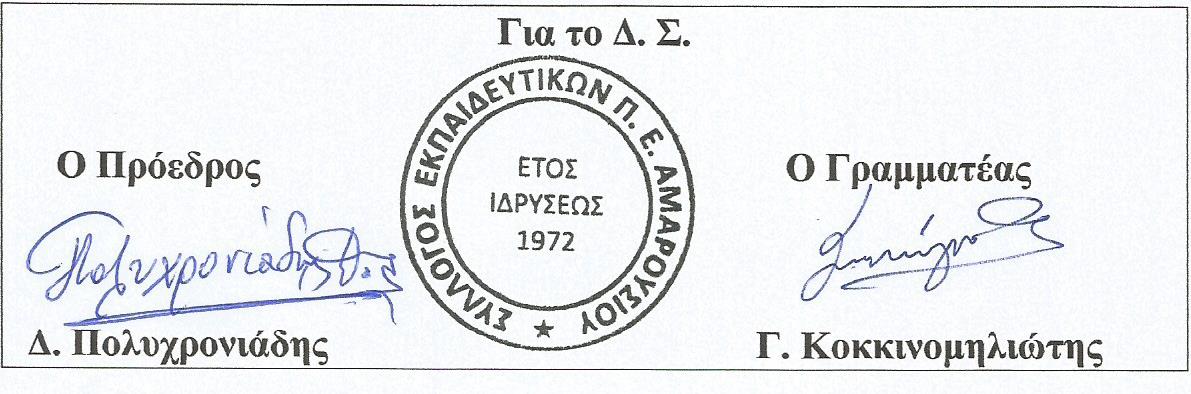 